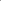 DICHIARAZIONE DI CONSENSO E ASSUNZIONE DI RESPONSABILITA’I sottoscritti _____________________________________________________ genitori dello studente/ssa __________________________________________________ frequentante la classe_____ sez._____ presso codesto Liceo, AUTORIZZANO__l__ propri__ figli__ a recarsi a: 	il giorno ______ alle ore _____per ____________________________________________________________________ I sottoscritti sono a conoscenza che al termine dell’attività programmata la classe verrà licenziata.SOLLEVANO LA SCUOLA E GLI ACCOMPAGNATORI DA OGNI RESPONSABILITA’ circa danni allo studente/ssa stesso/a e a terzi, derivati da comportamento non corretto, da voluta inosservanza delle norme e da negligenza, e si assume la responsabilità economica di eventuali danneggiamenti a cose e a persone.  Palermo, lì ____/____/____                                                                                                                     Firme                                                           ___________________________________                                                   ________________________________(genitori o chi esercita la responsabilità genitoriale)